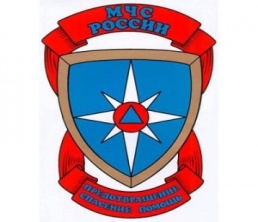 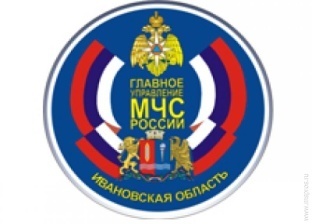 Отдел надзорной деятельности и профилактической работы г.о. Кинешма, Кинешемского и Заволжского районов напоминает о правилах эксплуатации печного отопления!При эксплуатации печного отопления запрещается:-Оставлять без присмотра топящиеся печи, а также поручать детям надзор над ними;  -Располагать топливо и другие горючие вещества и материалы на предтопочном листе;  -Применять для розжига печей бензин, керосин, дизельное топливо и другие легковоспламеняющиеся жидкости;  -Топить углем, коксом и газом печи, не предназначенные для этих видов топлива;  -Перекаливать печи; -Закрывать дымоход до полного сгорания топлива в печи.Периодически проверяйте печи!-Проверьте высоту дымовых труб, чтобы они были выше конька кровли не менее чем на 0,5 метра и выше кровли более высоких пристроенных зданий;       -Проверьте и выполните разделку дымовой трубы в месте примыкания к горючим конструкциям не менее 0,5 метра, а отступку от кирпичной печи до деревянных конструкций не менее 0,32 метра;  -Своевременно устраняйте трещины в кладке печей и дымоходов;-Проверяйте состояние предтопочного листа. Если его нет, то перед топочной дверцей на полу из горючих материалов прибейте металлический лист размером не менее 0,5х0,7 метра;  -Побелите на чердаках дымовые трубы и стены, в которых проходят дымовые каналы;  -Периодически очищайте дымоходы и печи от сажи – не реже одного раза в три месяца;  -Высыпайте золу и шлак в отведенное безопасное место и проливайте водой. Помните! Малейшая неосторожность и беспечность в вопросах пожарной безопасности может привести к большой беде!В случае пожара, чрезвычайной ситуации звоните по телефону «01», с мобильного «101» и  «112».